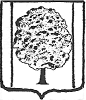 ПОСТАНОВЛЕНИЕ  АДМИНИСТРАЦИИ ПАРКОВСКОГО СЕЛЬСКОГО ПОСЕЛЕНИЯТИХОРЕЦКОГО РАЙОНАот 27.01.2016							                             № 21посёлок ПарковыйОб утверждении схемы теплоснабжения Парковского сельского поселения Тихорецкого района      В соответствии со статьей 14 Федерального закона от 6 октября 2003 года       № 131-ФЗ «Об общих принципах организации местного самоуправления в Российской Федерации», Федеральным законом от 27 июля 2010 года № 190-ФЗ «О теплоснабжении», Уставом Парковского сельского поселения, Тихорецкого района п о с т а н о в л я ю: 	1. Утвердить схему теплоснабжения Парковского сельского поселения сельского поселения Тихорецкого района (прилагается).	2.Присвоить статус «Единая теплоснабжающая организация на территории Парковского сельского поселения Тихорецкого района» муниципальному унитарному предприятию Тихорецкого городского поселения Тихорецкого района «Тихорецктепло».     3.Общему отделу администрации Парковского сельского поселения Тихорецкого района (Лукьянова):	разместить настоящее постановление на официальном сайте Парковского сельского поселения Тихорецкого района в информационно-телекоммуникационной сети  «Интернет»;     опубликовать в газете «Тихорецкие вести» информацию об утверждении схемы теплоснабжения и адресе её размещения на официальном сайте в информационно-телекоммуникационной сети «Интернет».4. Контроль за выполнением настоящего постановления оставляю за собой. 5. Постановление вступает в силу со дня подписания.Глава Парковского сельского поселения Тихорецкого района								       Н.Н.Агеев